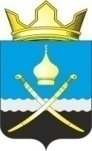 Российская ФедерацияРостовская область, Тацинский районМуниципальное образование «Михайловское сельское поселение» Администрация Михайловского сельского поселенияПОСТАНОВЛЕНИЕ«30»  марта  2021 года                           № 34	                            х. Михайлов	В соответствии постановлением Администрации Михайловского сельского поселения от 27 сентября 2018 года № 141.1 «Об утверждении Порядка разработки, реализации и оценки эффективности муниципальных программ Михайловского сельского поселения», постановлением Администрации Михайловского сельского поселения от 16 октября 2018 года № 160.1 «Об утверждении Методических рекомендаций по разработке и реализации муниципальных программ Михайловского сельского поселения»-ПОСТАНОВЛЯЮ:	1.Утвердить отчет о реализации муниципальной программы Михайловского сельского поселения «Обеспечение общественного порядка и противодействие преступности за 2020 год, утвержденной постановлением Администрации Михайловского сельского поселения от 28.12.2018 года № 199 «Об утверждении муниципальной программы Михайловского сельского поселения «Обеспечение общественного порядка и противодействие преступности» по результатам за 2020 год согласно приложению 1 к настоящему постановлению.          2.Настоящее постановление вступает в силу с момента его обнародования.3.	Контроль за выполнением настоящего постановления оставляю за собой.Глава АдминистрацииМихайловского сельского поселения                                                           Л.С. ПрисяжнюкПриложение к постановлениюАдминистрации Михайловскогосельского поселения от 30.03.2021 № 34Отчето реализации муниципальной программы
Михайловского сельского поселения «Обеспечение общественного порядка и противодействие преступности» за  2020  годРаздел 1. Конкретные результаты, достигнутые за 2020год      В целях создания условий для повышения качества и результативности реализуемых мер по охране общественного порядка, противодействию терроризму и экстремизму борьбе с коррупцией в рамках реализации муниципальной программы Михайловского сельского поселения «Обеспечение общественного порядка и противодействие преступности», утвержденной   постановлением Администрации Михайловского сельского поселения от 28.12.2018 г. № 199 (далее   -   муниципальная  программа),   ответственным   исполнителем и участниками муниципальной программы в 2020 году реализован комплекс мероприятий,                        в результате которых:        выполнены мероприятия антитеррористической направленности;     проведена профилактическая работа, направленная на снижение уровня коррупционных проявлений среди муниципальных служащих при прохождении ими муниципальной службы;       проведена антикоррупционная экспертиза проектов нормативных правовых актов и нормативных правовых актов Администрации Михайловского сельского поселения;       повысился уровень правовой подготовки специалистов в сфере противодействия коррупции;      обеспечен доступ граждан  к информации о деятельности органов исполнительной власти;       на официальном сайте поселения и на информационных стендах размещались листовки, пропагандирующие здоровый образ жизни, а также листовки с номерами служб в которые можно позвонить в случае выявления продажи или употребления наркотических средств;        проводились рейды направленные на выявление семей, находящихся в социально-опасном положении;        проведены мероприятия по борьбе с дикорастущей коноплей.Раздел 2. Результаты реализации основных мероприятий, а также сведения о достижении контрольных событий муниципальной программы           Достижению результатов в 2020 году способствовала реализация ответственным исполнителем, соисполнителем и участниками муниципальной программы основных мероприятий.         В рамках подпрограммы 1  «Профилактика экстремизма и терроризма на территории Михайловского сельского поселения» предусмотрена реализация 2 основных мероприятий. Контрольные события не выделяются.          Основное мероприятие 1.1. «Организация, подготовка проектов, изготовление, приобретение буклетов, плакатов, памяток и рекомендаций для распространения среди жителей сельского поселения, работников учреждений, предприятий, организаций по антитеррористической тематике, монтаж и ремонт камер видеонаблюдения и др.» выполнено в полном объеме. В целях профилактики экстремизма, терроризма и гармонизации межэтнических отношений в Михайловском сельском поселении:        Изготовлены листовки  по профилактическим мерам антитеррористического характера, а также действиям при возникновении чрезвычайных ситуаций;         Выплачено материальное поощрение членам добровольной народной дружины.Основное мероприятие 1.2. «Информирование жителей поселения о порядке действий при угрозе возникновения террористических актов, и т.д. Обеспечить подготовку и размещение в местах массового пребывания граждан информационных материалов о действиях в случае возникновения угроз террористического характера, о межнациональных конфликтах, а также размещение  соответствующей информации на стендах, и т.д.» выполнено в полном объеме. В целях информирования населения:      проводилось распространение методических рекомендаций, памяток и листовок по профилактическим мерам антитеррористического характера, а также действиям при возникновении чрезвычайных ситуаций;        проводится постоянное информирование населения о необходимости повышения бдительности и действиях при угрозе возникновения террористических актов, а также чрезвычайных ситуаций по месту проживания и на объектах с массовым пребыванием людей на сайте поселения и информационных стендах;         проведенно  4 рейдов по обеспечению общественной безопасности на массовых гуляниях.        проведено 11 сходов граждан на которых проводилась информационная работа, направленная на усиление антитеррористической защищенности.         В рамках подпрограммы 2  «Противодействие коррупции на территории Михайловского сельского поселения» предусмотрена реализация 2 основных мероприятий . Контрольные события не выделяются.Основное мероприятие 2.1. «Проведение антикоррупционной экспертизы нормативных правовых актов Администрации Михайловского сельского поселения и их проектов» выполнено.       Проведена антикоррупционная экспертиза  проектов нормативных правовых актов Администрации Михайловского сельского поселения и действующих правовых актов. Выявление в проектах правовых актов коррупциогенных факторов  не установлены.        Порядок проведения антикоррупционной экспертизы проектов правовых актов определяется постановлением Администрации Михайловского сельского поселения от 07.06.2017 № 55 «Об утверждении Порядка проведения антикоррупционной экспертизы проектов нормативных правовых актов Администрации Михайловского сельского поселения».Основное мероприятие 2.2  «Разработка и корректировка плана мероприятий по противодействию коррупции в Администрации Михайловского сельского поселения». В рамках этого мероприятия реализуется План мероприятий по противодействию коррупции в Администрации Михайловского сельского поселения на 2019 – 2020 годы, утвержденный постановлением Администрации Михайловского сельского поселения от 31.12.2019 года № 224.     Принято постановление Администрации Михайловского сельского поселения от 04.02.2019 №19 «Об утверждении Положения о порядке и сроках применения взысканий                     к муниципальным служащим                        за несоблюдение ограничений и запретов, требований о предотвращении или об урегулировании конфликта интересов и неисполнение обязанностей, установленных в целях противодействия коррупции».В рамках подпрограммы 3  «Комплексные меры противодействия злоупотреблению наркотиками и их незаконному обороту на территории Михайловского сельского поселения» предусмотрена реализация 2 основных мероприятий. Контрольные события не выделяются.Основное мероприятие 3.1 «Меры по общей профилактике наркомании, формированию антинаркотического мировоззрения»  выполнено.      специалистами поселения совместно с командиром казачьей дружины  Тацинского района проведены рейды направленные на выявление семей, находящихся в социально-опасном положении. Активизирована работа по выявлению лиц, склонных к употреблению или распространению наркотических и психотропных веществ.                                                                                                                    - Для проведения пропагандистской работы с учащимися и родителями в Михайловской средней школы проведены следующие мероприятия:- Классные часы по профилактике употребления наркотиков среди школьников;- Конкурс рисунков «Нет курению»;- Конкурс плакатов «Нет  наркотикам».        В ДК и библиотеках проводятся профилактические беседы с молодежью. -Проведена акция « День без наркотиков» (Михайловский СДК). Информации о фактах распространения или употребления наркотических средств на территории поселения в ОВД России по Тацинскому району не направлялись. В  рамках проведения  Общероссийской антинаркотической акции «Сообщи, где торгуют смертью» в администрации поселения  установлен «анонимный ящик»   для обращения граждан в случаи выявления фактов употребления, распространения наркотических средств.  Основное мероприятие 3.2 «Совершенствование антинаркотической пропаганды, и т.д.» выполнено.-на официальном сайте поселения на информационных стендах размещены  листовки,  пропагандирующие здоровый образ жизни, в том, числе листовки «Как разблокировать сайт, продающий наркотики» и листовки  с номерами служб в которые можно позвонить в случаи выявления  продажи или употребления наркотических средств.    Проведено 4 схода граждан на которых проводилась антинаркотическая пропаганда.                                                                  Сведения о выполнении основных мероприятий муниципальной программы приведены в приложении № 1 к отчету о реализации муниципальной программы.Раздел 3. Анализ факторов, повлиявших на ход реализации муниципальной программы    Факторов, повлиявших на ход реализации муниципальной программы не зафиксировано.Раздел 4. Сведения об использовании бюджетных ассигнований и внебюджетных средств на реализацию муниципальной программы      Объем   запланированных  расходов   на  реализацию муниципальной программы  на 2020 год составил 9,5 тыс. рублей, в том числе по источникам финансирования:           местный бюджет – 9,5 тыс. рублей;безвозмездные     поступления     из      областного бюджета-  0,0 тыс. рублей;        безвозмездные     поступления     из      районного бюджета - 0,0 тыс. рублей;         внебюджетные источники – 0,0 тыс. рублей.План ассигнований в соответствии с Решением Собрания депутатов Михайловского сельского поселения от 26.12.2019 г. № 151 «О бюджете Михайловского сельского                                                                                       поселения Тацинского района на 2020 год и на плановый период 2021 и 2022 годов составил 9,5 тыс. рублей. В соответствии со сводной бюджетной росписью – 9,5 тыс. рублей, в том числе по источникам финансирования:местный бюджет – 9,5 тыс. рублей;безвозмездные     поступления     из      областного бюджета-  0,0 тыс. рублей;безвозмездные     поступления     из      районного бюджета - 0,0 тыс. рублей;внебюджетные источники – 0,0 тыс. рублей.Исполнение   расходов   по   муниципальной   программе составило 9,5 тыс. рублей, в том числе по источникам финансирования:местный бюджет – 9,5 тыс. рублей;безвозмездные     поступления     из      областного бюджета-  0,0 тыс. рублей;безвозмездные     поступления     из      районного бюджета - 0,0 тыс. рублей;внебюджетные источники – 0,0 тыс. рублей.       Сведения об использовании бюджетных ассигнований и внебюджетных
средств на реализацию муниципальной программы за 2020 год приведеныв приложении № 2 к отчету о реализации муниципальной программы.Раздел 5. Сведения о достижении значений показателей муниципальнойпрограммы, подпрограмм муниципальной программы за 2020 годМуниципальной программой и подпрограммой муниципальной
программы предусмотрено 4 показателя, по 3 из которых фактические  значения  соответствуют плановым, по 1 показателю фактические значения меньше плановых.        Показатель 1 «Уровень освоения  бюджетных средств  программы» - плановое значение – 100%, фактическое значение – 100%. 
       Показатель 1.1. «Количество проведенных рейдов по обеспечению общественной безопасности при массовых гуляниях» - плановое значение- 80%, фактическое значение - 80%.       Показатель   2.1   «Проведение заседаний комиссии по соблюдению требований к служебному поведению  муниципальных служащих и урегулированию конфликта интересов» —  плановое  значение – 4  фактическое значение -0.       Показатель   3.1   «Количество мероприятий, направленных на выявление и уничтожение дикорастущей конопли» - плановое  значение – 80%, фактическое значение – 80%.     Сведения о достижении значений показателей муниципальной программы, подпрограмм муниципальной программы с обоснованием отклонений по показателям приведены в приложении № 3 к отчету о реализации муниципальной программы.Раздел 6. Результаты оценки эффективности реализации муниципальной программыЭффективность муниципальной программы определяется на основании степени выполнения целевых показателей, основных мероприятий и оценки бюджетной эффективности муниципальной программы.1. Степень достижения целевых показателей муниципальной программы, подпрограмм муниципальной программы:степень достижения целевого показателя 1 -1,0;степень достижения целевого показателя 1.1-1,0;степень достижения целевого показателя 2.1-1,0;степень достижения целевого показателя 3.1-1,0.Суммарная    оценка    степени    достижения    целевых показателеймуниципальной программы составляет  1,0 (4/4), что характеризует высокий уровень эффективности реализации муниципальной программы по степени достижения целевых показателей.Степень реализации основных мероприятий, финансируемых за счет всех источников финансирования, оценивается как доля основных мероприятий, выполненных в полном объеме.Степень реализации основных мероприятий, составляет  1,0 (6/6),     что характеризует высокий уровень эффективности реализации муниципальной программы по степени реализации основных мероприятий.Бюджетная эффективность реализации Программы рассчитывается в несколько этапов.Степень реализации основных мероприятий, финансируемых за счет средств местного бюджета, безвозмездных поступлений в местный бюджет, оценивается как доля мероприятий, выполненных в полном объеме.Степень реализации основных мероприятий, муниципальной программы составляет 1,0 (6/6).Степень соответствия запланированному уровню расходов за счет средств местного бюджета, безвозмездных поступлений в местный бюджет оценивается как отношение фактически произведенных в отчетном году бюджетных расходов на реализацию муниципальной программы к их плановым значениям.Степень соответствия запланированному уровню расходов:9,5 тыс. рублей / 9,5 тыс. рублей = 1Эффективность использования средств местного бюджета рассчитывается как отношение степени реализации основных мероприятий программ к степени соответствия запланированному уровню расходов за счет средств местного бюджета, безвозмездных поступлений в местный бюджет.Эффективность использования финансовых ресурсов на реализацию муниципальной программы:1/1= 1,0 в связи с чем бюджетная эффективность реализациимуниципальной программы является высокой.  Уровень реализации муниципальной Программы в целом:1,0 х 0,5 + 1,0х 0,3 + 1,0 х 0,2 = 1,0 в связи с чем уровеньреализации муниципальной программы является высокий.Раздел 7. Предложения по дальнейшей реализации муниципальной программы        В 2020 году муниципальная программа реализовывалась  в соответствии с постановлением Администрации Михайловского  сельского поселения от 28.12.2018 № 199 « Об утверждении муниципальной программы Михайловского сельского поселения «Обеспечение общественного порядка и противодействие преступности».Выводы:- запланированные мероприятия муниципальной программы на 2020 год выполнены  в полном объеме.Предложение:Важным значением для успешной реализации муниципальной программы «Обеспечение общественного порядка и противодействие преступности» является 100% выполнение всех запланированных мероприятий и достижение плановых значений показателей, а также проведение оценки эффективности реализации муниципальной программы, для своевременного выявления негативных факторов, влияющих на показатели эффективности программы.     Для достижения ожидаемых результатов реализации муниципальной программы необходима ее дальнейшая реализация. Постановлением Администрации Михайловского сельского поселения от 29.12.2020 № 124 утвержден план реализации муниципальной программы на 2021 год. Решением Собрания депутатов Михайловского сельского поселения от 28.12.2020 № 188 «О бюджете Михайловского сельского поселения Тацинского района на 2021 год и на плановый период 2022 и 2023 годов» утверждены плановые ассигнования на реализацию муниципальной программы в 2021-2023 годах. Приложение 1СведенияО выполнении основных мероприятий подпрограмм, а также контрольных событий муниципальной программы: «Обеспечение общественного порядка и противодействие преступности»  за 2020 год<1> В целях оптимизации содержания информации в графе 2 допускается использование аббревиатур, например: основное
мероприятие 1.1 – ОМ 1.1.Приложение 2СВЕДЕНИЯоб использовании бюджетных ассигнований и внебюджетных средств на реализациюмуниципальной программы Михайловского сельского поселения «Обеспечение общественного порядка и противодействие преступности»за 2020 г.<1> В соответствии с бюджетной отчетностью на 1 января текущего финансового года.<2> Заполняется в случае наличия указанных средств.<3> По основным мероприятиям подпрограмм в графе 3 «Объем расходов
(тыс. рублей), предусмотренных муниципальной программой» сумма должна соответствовать данным Таблицы 6.Приложение 3СВЕДЕНИЯо достижении значений показателейПриложение 4ИНФОРМАЦИЯо возникновении экономии бюджетных ассигнований на реализацию основных мероприятий  подпрограмм муниципальной программы, в том числе в результате проведения закупок, при условии его исполнения в полном объеме в отчетном году<1> В целях оптимизации содержания информации в графе 2 допускается использование аббревиатур, например: основное
мероприятие 1.1 – ОМ 1.1.Приложение 5ИНФОРМАЦИЯо соблюдении условий софинансирования расходных обязательств Михайловского сельского поселения 
при реализации основных мероприятий подпрограмм муниципальной программы в отчетном году<1> В целях оптимизации содержания информации в графе 2 допускается использование аббревиатур, например: основное мероприятие 1.1 – ОМ 1.1.Приложение 6ИНФОРМАЦИЯо расходах за счет средств, полученных от предпринимательской и иной приносящей доход деятельности, муниципальных бюджетных и автономных учреждений Михайловского сельского поселения в отчетном годутыс. рублей<1>  Остаток средств на начало отчетного года.<2>  Остаток средств на начало года, следующего за отчетным.Приложение 7Информацияоб основных мероприятиях, финансируемых за счет средств местного бюджета, безвозмездных поступлений в местный бюджет, выполненных в полном объемеПриложение 8Информацияоб основных мероприятиях, финансируемых за счет всех источников финансирования, выполненных в полном объемеОб утверждении отчета о реализации муниципальной программы  Михайловского сельского поселения «Обеспечение общественного порядка и противодействие преступности»за 2020 год№ п/пНомер и наименование <1>Ответственный 
 исполнитель, соисполнитель,участник  
  (должность/ФИОПлановый срок окончания реализацииФактический срокФактический срокРезультатыРезультатыПричины не реализации/ реализации не в полном объеме№ п/пНомер и наименование <1>Ответственный 
 исполнитель, соисполнитель,участник  
  (должность/ФИОПлановый срок окончания реализацииначала реализацииокончания реализациизапланированныедостигнутыеПричины не реализации/ реализации не в полном объеме1234567891    Подпрограмма 1 «Профилактика экстремизма и терроризма на территории Михайловского сельского поселения»Администрация Михайловского сельского поселенияXXXXXX2  Основное  мероприятие  1.1«Организация, подготовка проектов, изготовление, приобретение буклетов, плакатов, памяток и рекомендаций для распространения среди жителей сельского поселения, работников учреждений, предприятий, организаций по антитеррористической тематике, монтаж и ремонт камер видеонаблюдения и др.» Администрация Михайловского сельского поселения202020202020Снижение уровня незнаний граждан при первых действиях при террористическом актеИзготовлены листовки  по профилактическим мерам антитеррористического характера, а также действиям при возникновении чрезвычайных ситуаций; 3Основное  мероприятие  1.2. Информирование жителей поселения о порядке действий при угрозе возникновения террористических актов, и т.д. Обеспечить подготовку и размещение в местах массового пребывания граждан информационных материалов о действиях в случае возникновения угроз террористического характера, о межнациональных конфликтах, а также размещение  соответствующей информации на стендах, и т.д Администрация Михайловского сельского поселения202020202020Снижение уровня незнаний граждан при первых действиях при террористическом актеПроводилось распространение методических рекомендаций, памяток и листовок по профилактическим мерам антитеррористического характера, а также действиям при возникновении чрезвычайных ситуаций;  проводится постоянное информирование населения о необходимости повышения бдительности и действиях при угрозе возникновения террористических актов, а также чрезвычайных ситуаций по месту проживания и на объектах с массовым пребыванием людей на сайте поселения и информационных стендах;проведенно  4 рейда по обеспечению общественной безопасности на массовых гуляниях; проведено 11 сходов граждан на которых проводилась информационная работа, направленная на усиление антитеррористической защищенности.41.2.2.Контрольное   событие подпрограммы     XXXXX5    Подпрограмма 2 «Противодействие коррупции на территории Михайловского сельского поселения»Администрация Михайловского сельского поселенияXXXXXX6Основное  мероприятие  2.1.«Проведение антикоррупционной экспертизы нормативных правовых актов Администрации Михайловского сельского поселения и их проектов» Администрация Михайловского сельского поселения202020202020Выявление и устранение коррупциогенных факторов в нормативных правовых актах и их проектахПроведена антикоррупционная экспертиза  проектов нормативных правовых актов Администрации Михайловского сельского поселения и действующих правовых актов. Выявление в проектах правовых актов коррупциогенных факторов  не установлены.7  Основное  мероприятие  2.2 «Разработка и корректировка плана мероприятий по противодействию коррупции в Администрации Михайловского сельского поселения» Администрация Михайловского сельского поселения202020202020Систематизация работы  Администрации Михайловского сельского поселения по противодействию коррупцииВ рамках этого мероприятия реализуется План мероприятий по противодействию коррупции в Администрации Михайловского сельского поселения на 2019 – 2020 годы, утвержденный постановлением Администрации Михайловского сельского поселения от 31.12.2019 года № 22482.2.2.Контрольное   событие подпрограммы     XXXXX9    Подпрограмма 3 «Комплексные меры противодействия злоупотреблению наркотиками и их незаконному обороту на территории Михайловского сельского поселения»Администрация Михайловского сельского поселенияXXXXXX10Основное  мероприятие  3.1.«Меры по общей профилактике наркомании, формированию антинаркотического мировоззрения»   Администрация Михайловского сельского поселения202020202020Сокращение спроса на наркотики путем распространения духовно-нравственных ценностей, укрепления института семьи, восстановления и сохранения традиций семейных отношений, формирования здорового образа жизниСпециалистами поселения совместно с командиром казачьей дружины  Тацинского района проведены рейды направленные на выявление семей, находящихся в социально-опасном положении11Основное  мероприятие  3.2. «Совершенствование антинаркотической пропаганды, и т.д.»  Администрация Михайловского сельского поселения202020202020Повышение уровня антинаркотической пропагандыНа официальном сайте поселения на информационных стендах размещены  листовки,  пропагандирующие здоровый образ жизни, в том, числе листовки «Как разблокировать сайт, продающий наркотики» и листовки  с номерами служб в которые можно позвонить в случаи выявления  продажи или употребления наркотических средств.    Проведено 11 сходов граждан на которых проводилась антинаркотическая пропаганда.                                                                  123.3.3.Контрольное   событие подпрограммы     XXXXXНаименование муниципальной программы, подпрограммы, основного мероприятияИсточники финансированияОбъем расходов (тыс. рублей), предусмотренныхОбъем расходов (тыс. рублей), предусмотренныхФактические 
расходы (тыс. рублей),
<1> Наименование муниципальной программы, подпрограммы, основного мероприятияИсточники финансированиямуниципальной программой сводной бюджетной росписьюФактические 
расходы (тыс. рублей),
<1> 12345Муниципальная
программа Михайловского сельского поселения «Обеспечение общественного порядка и противодействие преступности»Всего9,59,59,5Муниципальная
программа Михайловского сельского поселения «Обеспечение общественного порядка и противодействие преступности»местный бюджет9,59,59,5Муниципальная
программа Михайловского сельского поселения «Обеспечение общественного порядка и противодействие преступности»безвозмездные поступления в местный бюджет, <2>---Муниципальная
программа Михайловского сельского поселения «Обеспечение общественного порядка и противодействие преступности»в том числе за счет средств:Муниципальная
программа Михайловского сельского поселения «Обеспечение общественного порядка и противодействие преступности» - областного бюджета---Муниципальная
программа Михайловского сельского поселения «Обеспечение общественного порядка и противодействие преступности» - Фонда содействия реформированию ЖКХ---Муниципальная
программа Михайловского сельского поселения «Обеспечение общественного порядка и противодействие преступности»внебюджетные источники-Х-Подпрограмма 1. «Профилактика экстремизма и терроризма на территории Михайловского сельского поселения»Всего9,59,59,5Подпрограмма 1. «Профилактика экстремизма и терроризма на территории Михайловского сельского поселения»местный бюджет9,59,59,5Подпрограмма 1. «Профилактика экстремизма и терроризма на территории Михайловского сельского поселения»безвозмездные поступления в местный бюджет, <2>---Подпрограмма 1. «Профилактика экстремизма и терроризма на территории Михайловского сельского поселения»в том числе за счет средств:Подпрограмма 1. «Профилактика экстремизма и терроризма на территории Михайловского сельского поселения» - областного бюджета---Подпрограмма 1. «Профилактика экстремизма и терроризма на территории Михайловского сельского поселения» - Фонда содействия реформированию ЖКХ---Подпрограмма 1. «Профилактика экстремизма и терроризма на территории Михайловского сельского поселения»внебюджетные источники-Х-Основное мероприятие 1.1.Организация, подготовка проектов, изготовление, приобретение буклетов, плакатов, памяток и рекомендаций для распространения среди жителей сельского поселения, работников учреждений, предприятий, организаций по антитеррористической тематике, монтаж и ремонт камер видеонаблюдения и дрВсего, <3>9,59,59,5Основное мероприятие 1.2.Информирование жителей поселения о порядке действий при угрозе возникновения террористических актов, и т.д. Обеспечить подготовку и размещение в местах массового пребывания граждан информационных материалов о действиях в случае возникновения угроз террористического характера, о межнациональных конфликтах, а также размещение  соответствующей информации на стендах, и т.дВсего, <3>---Подпрограмма 2. «Противодействие коррупции на территории Михайловского сельского поселения»Всего---Подпрограмма 2. «Противодействие коррупции на территории Михайловского сельского поселения»местный бюджет---Подпрограмма 2. «Противодействие коррупции на территории Михайловского сельского поселения»безвозмездные поступления в местный бюджет, <2>---Подпрограмма 2. «Противодействие коррупции на территории Михайловского сельского поселения»в том числе за счет средств:Подпрограмма 2. «Противодействие коррупции на территории Михайловского сельского поселения» - областного бюджета---Подпрограмма 2. «Противодействие коррупции на территории Михайловского сельского поселения» - Фонда содействия реформированию ЖКХ---Подпрограмма 2. «Противодействие коррупции на территории Михайловского сельского поселения»внебюджетные источники-Х-Основное мероприятие 2.1.Проведение антикоррупционной экспертизы нормативных правовых актов Администрации Михайловского сельского поселения и их проектовВсего, <3>---Основное мероприятие 2.2.Разработка и корректировка плана мероприятий по противодействию коррупции в Администрации Михайловского сельского поселенияВсего, <3>---Подпрограмма 3.  «Комплексные меры противодействия злоупотреблению наркотиками и их незаконному обороту на территории Михайловского сельского поселения»Всего---Подпрограмма 3.  «Комплексные меры противодействия злоупотреблению наркотиками и их незаконному обороту на территории Михайловского сельского поселения»местный бюджет---Подпрограмма 3.  «Комплексные меры противодействия злоупотреблению наркотиками и их незаконному обороту на территории Михайловского сельского поселения»безвозмездные поступления в местный бюджет, <2>---Подпрограмма 3.  «Комплексные меры противодействия злоупотреблению наркотиками и их незаконному обороту на территории Михайловского сельского поселения»в том числе за счет средств:Подпрограмма 3.  «Комплексные меры противодействия злоупотреблению наркотиками и их незаконному обороту на территории Михайловского сельского поселения» - областного бюджета---Подпрограмма 3.  «Комплексные меры противодействия злоупотреблению наркотиками и их незаконному обороту на территории Михайловского сельского поселения» - Фонда содействия реформированию ЖКХ---Подпрограмма 3.  «Комплексные меры противодействия злоупотреблению наркотиками и их незаконному обороту на территории Михайловского сельского поселения»внебюджетные источники-Х-Основное мероприятие 3.1.Меры по общей профилактике наркомании, формированию антинаркотического мировоззренияВсего, <3>---Основное мероприятие 3.2.Совершенствование антинаркотической пропаганды, и т.д.Всего, <3>---№ п/пНомер и наименование ЕдиницаизмеренияЗначения показателей муниципальной программы,     
подпрограммы муниципальной программыЗначения показателей муниципальной программы,     
подпрограммы муниципальной программыЗначения показателей муниципальной программы,     
подпрограммы муниципальной программыОбоснование отклонений  
 значений показателя    
 на конец   
 отчетного года       
(при наличии)№ п/пНомер и наименование Единицаизмерениягод,предшествующий 
отчетному <1>отчетный годотчетный годОбоснование отклонений  
 значений показателя    
 на конец   
 отчетного года       
(при наличии)№ п/пНомер и наименование Единицаизмерениягод,предшествующий 
отчетному <1>планфактОбоснование отклонений  
 значений показателя    
 на конец   
 отчетного года       
(при наличии)1234567Муниципальная программа Михайловского сельского поселения «Обеспечение общественного порядка и противодействие преступности»Муниципальная программа Михайловского сельского поселения «Обеспечение общественного порядка и противодействие преступности»Муниципальная программа Михайловского сельского поселения «Обеспечение общественного порядка и противодействие преступности»Муниципальная программа Михайловского сельского поселения «Обеспечение общественного порядка и противодействие преступности»Муниципальная программа Михайловского сельского поселения «Обеспечение общественного порядка и противодействие преступности»Муниципальная программа Михайловского сельского поселения «Обеспечение общественного порядка и противодействие преступности»Показатель 1.  Уровень освоения  бюджетных средств  программы%100100100Подпрограмма 1 «Профилактика экстремизма и терроризма на территории Михайловского сельского поселения»Подпрограмма 1 «Профилактика экстремизма и терроризма на территории Михайловского сельского поселения»Подпрограмма 1 «Профилактика экстремизма и терроризма на территории Михайловского сельского поселения»Подпрограмма 1 «Профилактика экстремизма и терроризма на территории Михайловского сельского поселения»Подпрограмма 1 «Профилактика экстремизма и терроризма на территории Михайловского сельского поселения»Подпрограмма 1 «Профилактика экстремизма и терроризма на территории Михайловского сельского поселения»Показатель 1.1.  Количество проведенных рейдов по обеспечению общественной безопасности при массовых гуляниях;%1008080Подпрограмма 2 «Противодействие коррупции на территории Михайловского сельского поселения»Подпрограмма 2 «Противодействие коррупции на территории Михайловского сельского поселения»Подпрограмма 2 «Противодействие коррупции на территории Михайловского сельского поселения»Подпрограмма 2 «Противодействие коррупции на территории Михайловского сельского поселения»Подпрограмма 2 «Противодействие коррупции на территории Михайловского сельского поселения»Подпрограмма 2 «Противодействие коррупции на территории Михайловского сельского поселения»Показатель 2.1.  Проведение заседаний комиссии по соблюдению требований к служебному поведению  муниципальных служащих и урегулированию конфликта интересов.количество140Необходимости в проведении заседаний не былоПодпрограмма 3 «Комплексные меры противодействия злоупотреблению наркотиками и их незаконному обороту на территории Михайловского сельского поселения»Подпрограмма 3 «Комплексные меры противодействия злоупотреблению наркотиками и их незаконному обороту на территории Михайловского сельского поселения»Подпрограмма 3 «Комплексные меры противодействия злоупотреблению наркотиками и их незаконному обороту на территории Михайловского сельского поселения»Подпрограмма 3 «Комплексные меры противодействия злоупотреблению наркотиками и их незаконному обороту на территории Михайловского сельского поселения»Подпрограмма 3 «Комплексные меры противодействия злоупотреблению наркотиками и их незаконному обороту на территории Михайловского сельского поселения»Подпрограмма 3 «Комплексные меры противодействия злоупотреблению наркотиками и их незаконному обороту на территории Михайловского сельского поселения»Показатель 3.1. Количество мероприятий, направленных на выявление и уничтожение дикорастущей конопли%808080№ п/пНаименование основного мероприятия подпрограммы, мероприятия ведомственной целевой программы (по инвестиционным расходам – в разрезе объектов)ОжидаемыйрезультатФактически сложившийся результатСумма экономии
(тыс. рублей)Сумма экономии
(тыс. рублей)№ п/пНаименование основного мероприятия подпрограммы, мероприятия ведомственной целевой программы (по инвестиционным расходам – в разрезе объектов)ОжидаемыйрезультатФактически сложившийся результатвсегов том числе в результате проведения закупок12 3 4 5 6Муниципальная программа Михайловского сельского поселения «Обеспечение общественного порядка и противодействие преступности»Х Х00Подпрограмма 1 «Профилактика экстремизма и терроризма на территории Михайловского сельского поселения»Х Х00Основное  мероприятие  1.1«Организация, подготовка проектов, изготовление, приобретение буклетов, плакатов, памяток и рекомендаций для распространения среди жителей сельского поселения, работников учреждений, предприятий, организаций по антитеррористической тематике, монтаж и ремонт камер видеонаблюдения и др.»9,59,50  0Основное  мероприятие  1.2. Информирование жителей поселения о порядке действий при угрозе возникновения террористических актов, и т.д. Обеспечить подготовку и размещение в местах массового пребывания граждан информационных материалов о действиях в случае возникновения угроз террористического характера, о межнациональных конфликтах, а также размещение  соответствующей информации на стендах, и т.д00 00 1.2.2.Контрольное   событие подпрограммы     ХХХХПодпрограмма 2 «Противодействие коррупции на территории Михайловского сельского поселения»00 00 Основное  мероприятие  2.1.«Проведение антикоррупционной экспертизы нормативных правовых актов Администрации Михайловского сельского поселения и их проектов»00 00 Основное  мероприятие  2.2 «Разработка и корректировка плана мероприятий по противодействию коррупции в Администрации Михайловского сельского поселения»00 00 2.2.2.Контрольное   событие подпрограммы     ХХХХПодпрограмма 3 «Комплексные меры противодействия злоупотреблению наркотиками и их незаконному обороту на территории Михайловского сельского поселения»00 00 Основное  мероприятие  3.1.«Меры по общей профилактике наркомании, формированию антинаркотического мировоззрения»  00 00 Основное  мероприятие  3.2. «Совершенствование антинаркотической пропаганды, и т.д.» 00 00 3.3.3.Контрольное   событие подпрограммы     ХХХХ№ п/пНаименование основного мероприятия подпрограммы (по инвестиционным расходам – в разрезе объектов)1Объем фактических расходовОбъем фактических расходовОбъем фактических расходовОбъем фактических расходов№ п/пНаименование основного мероприятия подпрограммы (по инвестиционным расходам – в разрезе объектов)1за счет средств областного бюджетаза счет средств областного бюджетаза счет средств 
консолидированного бюджетаза счет средств 
консолидированного бюджета№ п/пНаименование основного мероприятия подпрограммы (по инвестиционным расходам – в разрезе объектов)1тыс. рублей%тыс. рублей%123456Муниципальная программа Михайловского сельского поселения «Обеспечение общественного порядка и противодействие преступности»----Наиме-нование муниципального учреж-дения Остаток средств на 01.01.2020<1>Фактически полученные доходы от предпринимательской и иной приносящей доход деятельностиФактически полученные доходы от предпринимательской и иной приносящей доход деятельностиФактически полученные доходы от предпринимательской и иной приносящей доход деятельностиФактически полученные доходы от предпринимательской и иной приносящей доход деятельностиФактически полученные доходы от предпринимательской и иной приносящей доход деятельностиФактически полученные доходы от предпринимательской и иной приносящей доход деятельностиСредства, направленные на реализацию муниципальной программы за счет доходов, полученных от предпринимательской и иной приносящей доход деятельностиСредства, направленные на реализацию муниципальной программы за счет доходов, полученных от предпринимательской и иной приносящей доход деятельностиСредства, направленные на реализацию муниципальной программы за счет доходов, полученных от предпринимательской и иной приносящей доход деятельностиСредства, направленные на реализацию муниципальной программы за счет доходов, полученных от предпринимательской и иной приносящей доход деятельностиСредства, направленные на реализацию муниципальной программы за счет доходов, полученных от предпринимательской и иной приносящей доход деятельностиОстаток на 01.01.2021 <2>Наиме-нование муниципального учреж-дения Остаток средств на 01.01.2020<1>всегов том числе:в том числе:в том числе:в том числе:в том числе:всегов том числе:в том числе:в том числе:в том числе:Остаток на 01.01.2021 <2>Наиме-нование муниципального учреж-дения Остаток средств на 01.01.2020<1>всегооказание платных услугдобро-вольные пожертвованияцелевые взносы физи-ческих и (или) юридиче-ских лицсредства, получен-ные от прино-сящей доход деятель-ностииные доходывсегооплата труда с начисле-ниямикапита-льные вло-жениямате-риаль-ные запасыпрочие расходыОстаток на 01.01.2021 <2>1234567891011121314Всего-------------Итого по бюджет-ным учреж-дениям-------------Количество основных мероприятий, запланированных к реализации в отчетном годуКоличество основных мероприятий, выполненных в полном объемеСтепень реализации основных мероприятий1234Всего, в том числе:66100 - основные  мероприятия, результаты которых оцениваются на основании числовых (в абсолютных или относительных величинах) значений показателей (индикаторов) 66Х - основные  мероприятия, предусматривающие оказание муниципальных услуг (работ) на основании муниципальных заданий --Х - иные основные  мероприятия, результаты реализации которых оцениваются как наступление или ненаступление контрольного события (событий) и (или) достижение качественного результата--ХКоличество основных мероприятий, запланированных к реализации в отчетном годуКоличество основных мероприятий, выполненных в полном объемеСтепень реализации основных мероприятий1234Всего, в том числе:66100 - основные мероприятия, результаты которых оцениваются на основании числовых (в абсолютных или относительных величинах) значений показателей (индикаторов)66Х - основные мероприятия, предусматривающие оказание муниципальных услуг (работ) на основании муниципальных заданий--Х - иные основные мероприятия, результаты реализации которых оцениваются как наступление или ненаступление контрольного события (событий) и (или) достижение качественного результата--Х